Islamic-style BindingDuring this workshop, you will learn how to measure, cut and fix end papers and book boards to make an Islamic-style book structure with time to personalise your finished book. We will also examine the sewing style of these books and the influence this style has had on the development of books since circa C7th.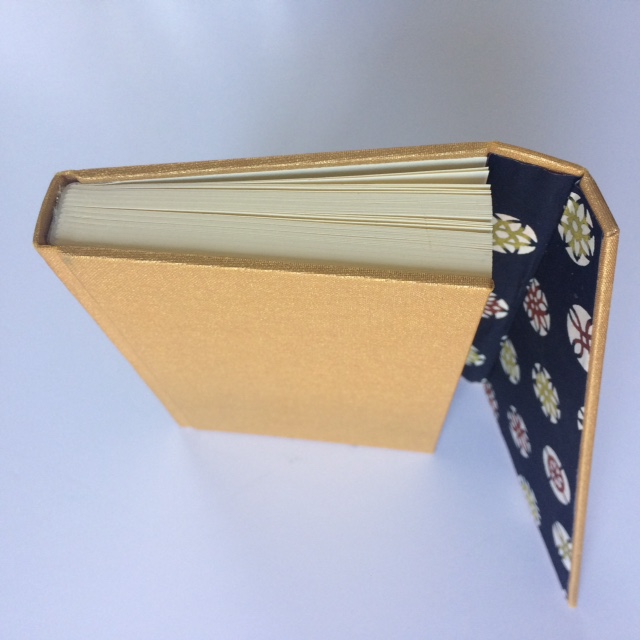 